 DALAGUETE NATIONAL HIGH SCHOOL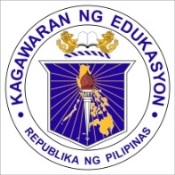 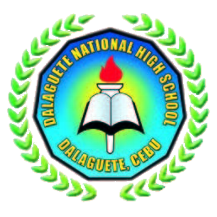 Senior High School Department (032) 484-8046   website: www.dalaguetenhs.edu.ph     principal@dalaguetenhs.edu.ph---------------------------------------------------------------------------------------------------------------------------------December 15, 2015_________________________________________________________________________________Dear _______________________,Greetings in this season of good cheer!The   year   2015   has   been   most   productive   in   our   different   educationendeavors.   One   of   our   most   notable   accomplishments   is   our   properimplementation   of   the   School   Governing   Councils   in   the   elementaryschools. Per records, we have already established 37 out of 42 elementaryschools in the two districts. It is but fitting now to collaborate on ways tosustain this milestone of inclusive and participatory form of working oneducation programs.For   this reason,   the Dalaguete  Municipal Programs  on  Education  Officeinvites you to a meeting on Friday, December 18, 2015, 9:00 AM, at theMunicipal Session Hall. The meeting will discuss but not limit itself on thefollowing agenda:1. Update and follow through regarding SGC implementation2. “Nanay Teacher” Parenting Module of Valenzuela City3. Resource Mapping and Documenting Donors4. MOOE Transparency Boards5. Remedial Reading ProgramWith our shared commitment to our pupils, we will be able to transformeducation to become more responsive and relevant to the needs of ourchildren.One with you in public service,RONALD ALLAN G. CESANTE, CPAMunicipal MayorChairman, Dalaguete Local School BoardDecember 15, 2015_________________________________________________________________________________Dear _______________________,Greetings in this season of good cheer!The   year   2015   has   been   most   productive   in   our   different   educationendeavors.   One   of   our   most   notable   accomplishments   is   our   properimplementation   of   the   School   Governing   Councils   in   the   elementaryschools. Per records, we have already established 37 out of 42 elementaryschools in the two districts. It is but fitting now to collaborate on ways tosustain this milestone of inclusive and participatory form of working oneducation programs.For   this reason,   the Dalaguete  Municipal Programs  on  Education  Officeinvites you to a meeting on Friday, December 18, 2015, 9:00 AM, at theMunicipal Session Hall. The meeting will discuss but not limit itself on thefollowing agenda:1. Update and follow through regarding SGC implementation2. “Nanay Teacher” Parenting Module of Valenzuela City3. Resource Mapping and Documenting Donors4. MOOE Transparency Boards5. Remedial Reading ProgramWith our shared commitment to our pupils, we will be able to transformeducation to become more responsive and relevant to the needs of ourchildren.One with you in public service,RONALD ALLAN G. CESANTE, CPAMunicipal MayorChairman, Dalaguete Local School BoardDecember 15, 2015_________________________________________________________________________________Dear _______________________,Greetings in this season of good cheer!The   year   2015   has   been   most   productive   in   our   different   educationendeavors.   One   of   our   most   notable   accomplishments   is   our   properimplementation   of   the   School   Governing   Councils   in   the   elementaryschools. Per records, we have already established 37 out of 42 elementaryschools in the two districts. It is but fitting now to collaborate on ways tosustain this milestone of inclusive and participatory form of working oneducation programs.For   this reason,   the Dalaguete  Municipal Programs  on  Education  Officeinvites you to a meeting on Friday, December 18, 2015, 9:00 AM, at theMunicipal Session Hall. The meeting will discuss but not limit itself on thefollowing agenda:1. Update and follow through regarding SGC implementation2. “Nanay Teacher” Parenting Module of Valenzuela City3. Resource Mapping and Documenting Donors4. MOOE Transparency Boards5. Remedial Reading ProgramWith our shared commitment to our pupils, we will be able to transformeducation to become more responsive and relevant to the needs of ourchildren.One with you in public service,RONALD ALLAN G. CESANTE, CPAMunicipal MayorChairman, Dalaguete Local School BoardACTIVITY PARENTAL CONSENTThis is to certify that I am allowing ____________________________________ to participate in the Understanding					          (name of student) Culture Society and Politics (UCSP) Heritage Survey and Heritage Appreciation Activities to be held in Poblacion, Dalaguete, Cebu on _____________________________ and __________________________, respectively. 	     	                (date for task 1)			     (date for task 2)It is understood that ________________________________ will follow the policies and guidelines set by the school			         (name of student)and abide by the rules and regulations that may be imposed by their teacher for their welfare and safety.I fully agree to waive any responsibility on the part of Dalaguete National High School and the subject teacher in case of any untoward incident that may happen to __________________________________________ in the duration of the activity.							(name of student)--------------------------------------------------------------------------------------------------------------------------------------------- DALAGUETE NATIONAL HIGH SCHOOLSenior High School Department (032) 484-8046   website: www.dalaguetenhs.edu.ph     principal@dalaguetenhs.edu.ph---------------------------------------------------------------------------------------------------------------------------------December 15, 2015_________________________________________________________________________________Dear _______________________,Greetings in this season of good cheer!The   year   2015   has   been   most   productive   in   our   different   educationendeavors.   One   of   our   most   notable   accomplishments   is   our   properimplementation   of   the   School   Governing   Councils   in   the   elementaryschools. Per records, we have already established 37 out of 42 elementaryschools in the two districts. It is but fitting now to collaborate on ways tosustain this milestone of inclusive and participatory form of working oneducation programs.For   this reason,   the Dalaguete  Municipal Programs  on  Education  Officeinvites you to a meeting on Friday, December 18, 2015, 9:00 AM, at theMunicipal Session Hall. The meeting will discuss but not limit itself on thefollowing agenda:1. Update and follow through regarding SGC implementation2. “Nanay Teacher” Parenting Module of Valenzuela City3. Resource Mapping and Documenting Donors4. MOOE Transparency Boards5. Remedial Reading ProgramWith our shared commitment to our pupils, we will be able to transformeducation to become more responsive and relevant to the needs of ourchildren.One with you in public service,RONALD ALLAN G. CESANTE, CPAMunicipal MayorChairman, Dalaguete Local School BoardDecember 15, 2015_________________________________________________________________________________Dear _______________________,Greetings in this season of good cheer!The   year   2015   has   been   most   productive   in   our   different   educationendeavors.   One   of   our   most   notable   accomplishments   is   our   properimplementation   of   the   School   Governing   Councils   in   the   elementaryschools. Per records, we have already established 37 out of 42 elementaryschools in the two districts. It is but fitting now to collaborate on ways tosustain this milestone of inclusive and participatory form of working oneducation programs.For   this reason,   the Dalaguete  Municipal Programs  on  Education  Officeinvites you to a meeting on Friday, December 18, 2015, 9:00 AM, at theMunicipal Session Hall. The meeting will discuss but not limit itself on thefollowing agenda:1. Update and follow through regarding SGC implementation2. “Nanay Teacher” Parenting Module of Valenzuela City3. Resource Mapping and Documenting Donors4. MOOE Transparency Boards5. Remedial Reading ProgramWith our shared commitment to our pupils, we will be able to transformeducation to become more responsive and relevant to the needs of ourchildren.One with you in public service,RONALD ALLAN G. CESANTE, CPAMunicipal MayorChairman, Dalaguete Local School BoardDecember 15, 2015_________________________________________________________________________________Dear _______________________,Greetings in this season of good cheer!The   year   2015   has   been   most   productive   in   our   different   educationendeavors.   One   of   our   most   notable   accomplishments   is   our   properimplementation   of   the   School   Governing   Councils   in   the   elementaryschools. Per records, we have already established 37 out of 42 elementaryschools in the two districts. It is but fitting now to collaborate on ways tosustain this milestone of inclusive and participatory form of working oneducation programs.For   this reason,   the Dalaguete  Municipal Programs  on  Education  Officeinvites you to a meeting on Friday, December 18, 2015, 9:00 AM, at theMunicipal Session Hall. The meeting will discuss but not limit itself on thefollowing agenda:1. Update and follow through regarding SGC implementation2. “Nanay Teacher” Parenting Module of Valenzuela City3. Resource Mapping and Documenting Donors4. MOOE Transparency Boards5. Remedial Reading ProgramWith our shared commitment to our pupils, we will be able to transformeducation to become more responsive and relevant to the needs of ourchildren.One with you in public service,RONALD ALLAN G. CESANTE, CPAMunicipal MayorChairman, Dalaguete Local School BoardACTIVITY PARENTAL CONSENTThis is to certify that I am allowing ____________________________________ to participate in the Understanding					          (name of student) Culture Society and Politics (UCSP) Heritage Survey and Heritage Appreciation Activities to be held in Poblacion, Dalaguete, Cebu on _____________________________ and __________________________, respectively. 	     	                (date for task 1)			     (date for task 2)It is understood that ________________________________ will follow the policies and guidelines set by the school			         (name of student)and abide by the rules and regulations that may be imposed by their teacher for their welfare and safety.I fully agree to waive any responsibility on the part of Dalaguete National High School and the subject teacher in case of any untoward incident that may happen to __________________________________________ in the duration of the activity.							(name of student)Signature:Name of Signatory:Relationship of Signatory to the student:Date signed:Signature:Name of Signatory:Relationship of Signatory to the student:Date signed: